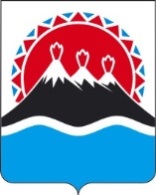 П О С Т А Н О В Л Е Н И ЕПРАВИТЕЛЬСТВАКАМЧАТСКОГО КРАЯ             г. Петропавловск-КамчатскийПРАВИТЕЛЬСТВО ПОСТАНОВЛЯЕТ:1. Внести в государственную программу Камчатского края «Обращение с отходами производства и потребления в Камчатском крае», утвержденную постановлением Правительства Камчатского края от 20.11.2017 № 488-П, изменение согласно приложению к настоящему постановлению.2. Настоящее постановление вступает в силу через 10 дней после дня его официального опубликования и распространяется на правоотношения, возникающие с 29 января 2019 года.Губернатор Камчатского края                                                                В.И. ИлюхинСОГЛАСОВАНО:Исп.: Ангелина Валерьевна Агафонова Тел.: 42-70-72Агентство по обращению с отходами Камчатского краяПриложение к постановлению Правительства Камчатского краяот _____________№ ________Изменениев государственную программу Камчатского края«Обращение с отходами производства и потребления в Камчатском крае», утвержденную постановлением Правительства Камчатского края от 20.11.2017 № 488-П (далее – Программа)1. Пункт 2 части 1.7 раздела 1 «Приоритеты и цели региональной политики в сфере реализации Программы» изложить в следующей редакции:«2) субсидии юридическим лицам, осуществляющим функции регионального оператора, в целях финансового обеспечения (возмещения) затрат, связанных с приобретением техники, оборудования, специализированных транспортных средств, затрат, понесенных, но не учтенных в необходимой валовой выручке, направленных на выполнение работ (оказание услуг) по обращению с отходами, а также затрат на приведение в соответствие с требованиями федерального законодательства мест накопления, размещения, сортировки, переработки и обезвреживания отходов;»ПОЯСНИТЕЛЬНАЯ ЗАПИСКАк проекту постановления Правительства Камчатского края «О внесении изменений в государственную программу Камчатского края «Обращение с отходами производства и потребления в Камчатском крае», утвержденную постановлением Правительства Камчатского края от 20.11.2017 № 488-П»Проект постановления Правительства Камчатского края «О внесении изменений в государственную программу Камчатского края «Обращение с отходами производства и потребления в Камчатском крае», утвержденную постановлением Правительства Камчатского края от 20.11.2017 № 488-П» (далее - Программа), подготовлен в целях приведения в соответствие наименования порядка, утвержденного Приказом Агентства по обращению с отходами Камчатского края от 29.05.2018 № 31-П (далее – Порядок). В Порядок внесены изменения, в том числе уточняющее его наименование: приказом Агентства от 15.03.2019 № 9 «О внесении изменения в приказ Агентства по обращению с отходами Камчатского края от 29.05.2018 № 31 «Об утверждении порядка предоставления юридическим лицам – государственным унитарным предприятиям, осуществляющим функции регионального оператора по обращению с твердыми коммунальными отходами на территории Камчатского края, субсидий из краевого бюджета на финансовое обеспечение (возмещение) затрат, связанных с приобретением техники, оборудования, специализированных транспортных средств, и затрат, направленных на выполнение работ (оказание услуг), связанных с организацией и приведением в соответствие с требованиями федерального законодательства мест накопления, размещения, сортировки, переработки и обезвреживания отходов производства и потребления», наименование изменено на «Об утверждении порядка предоставления субсидий юридическим лицам, осуществляющим функции регионального оператора, в целях финансового обеспечения (возмещения) затрат, связанных с приобретением техники, оборудования, специализированных транспортных средств, затрат, понесенных, но не учтенных в необходимой валовой выручке, направленных на выполнение работ (оказание услуг) по обращению с отходами, а также затрат на приведение в соответствие с требованиями федерального законодательства мест накопления, размещения, сортировки, переработки и обезвреживания отходов производства и потребления).Постановлением Правительства Камчатского края от 29.01.2019 № 31-П «О внесении изменений в государственную программу Камчатского края «Обращение с отходами производства и потребления в Камчатском крае», утвержденную постановлением Правительства Камчатского края от 20.11.2017 № 488-П» наименование соответствующего мероприятий также изменено на «Предоставление субсидий юридическим лицам, осуществляющим функции регионального оператора, в целях финансового обеспечения (возмещения) затрат, связанных с приобретением техники, оборудования, специализированных транспортных средств, затрат, понесенных, но не учтенных в необходимой валовой выручке, направленных на выполнение работ (оказание услуг) по обращению с отходами, а также затрат на приведение в соответствие с требованиями федерального законодательства мест накопления, размещения, сортировки, переработки и обезвреживания отходов».20.06.2019 года проект постановления Правительства Камчатского края размещен на Едином портале проведения независимой антикоррупционной экспертизы и общественного обсуждения проектов нормативных правовых актов Камчатского края для проведения в срок по года независимой антикоррупционной экспертизы.Оценке регулирующего воздействия проект постановления не подлежит.Средства краевого бюджета на реализацию правового акта, не предусмотренные законом Камчатского края от 19.11.2018 № 272 «О краевом бюджете на 2019 год и на плановый период 2020 и 2021 годов», не требуются.№О внесении изменения в государственную программу Камчатского края «Обращение с отходами производства и потребления в Камчатском крае», утвержденную постановлением Правительства Камчатского края от 20.11.2017 № 488-П Заместитель Председателя Правительства Камчатского края Т.Ю. СмирновИ.о. Министра финансов Камчатского краяЛ.В. АлексееваМинистр экономического развития и торговли Камчатского краяД.А. КоростелевРуководитель Агентства по обращению с отходами Камчатского краяА.И. КудринНачальник Главного правового управления Губернатора иПравительства Камчатского краяС.Н. Гудин